Year 7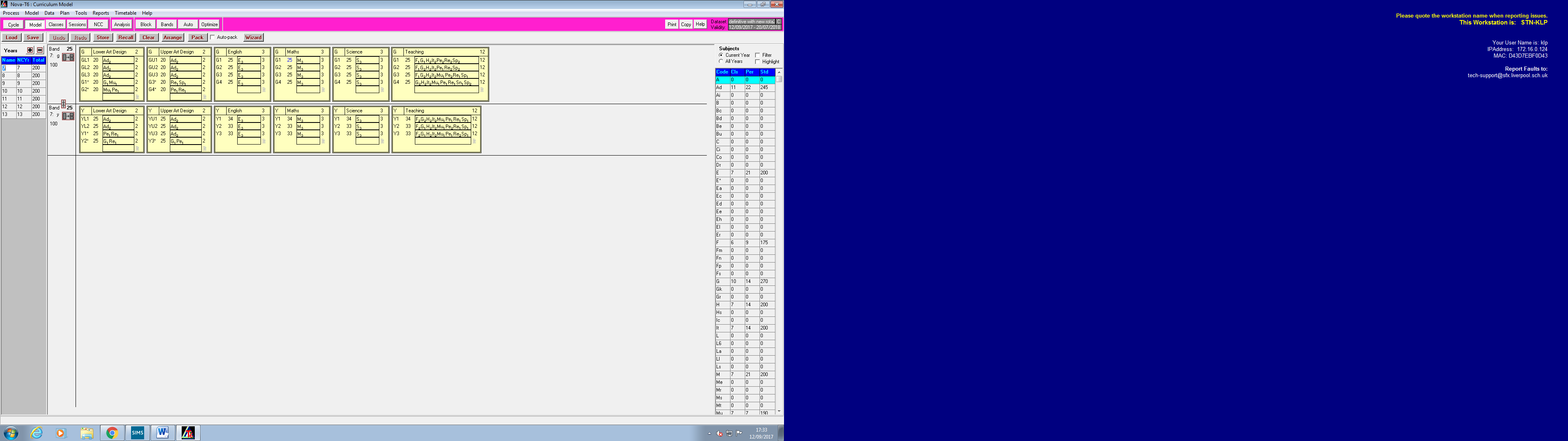 Year 8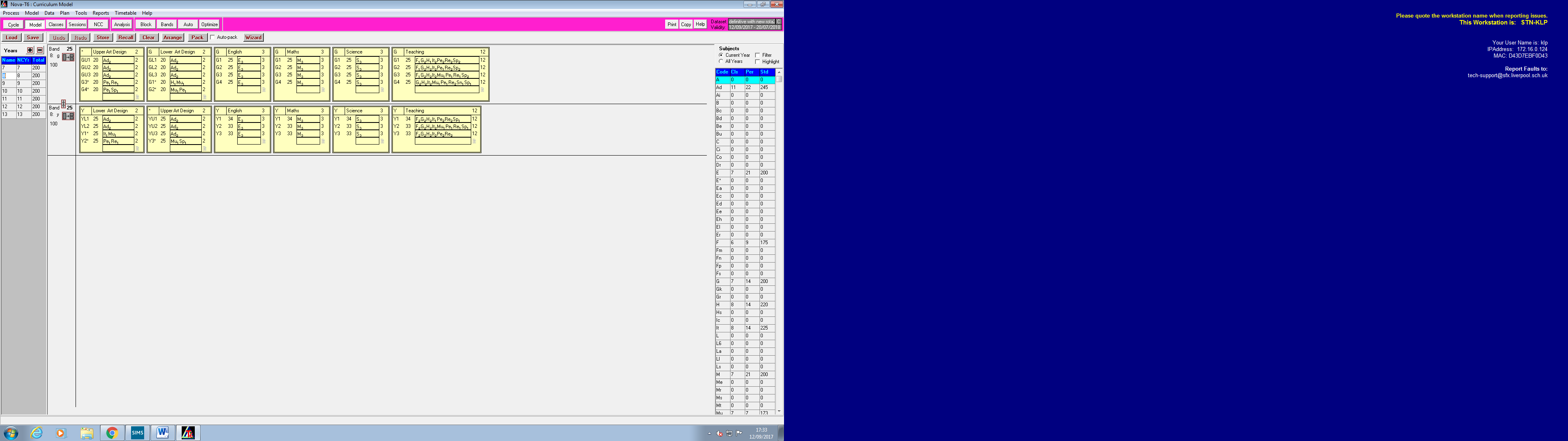 Year 9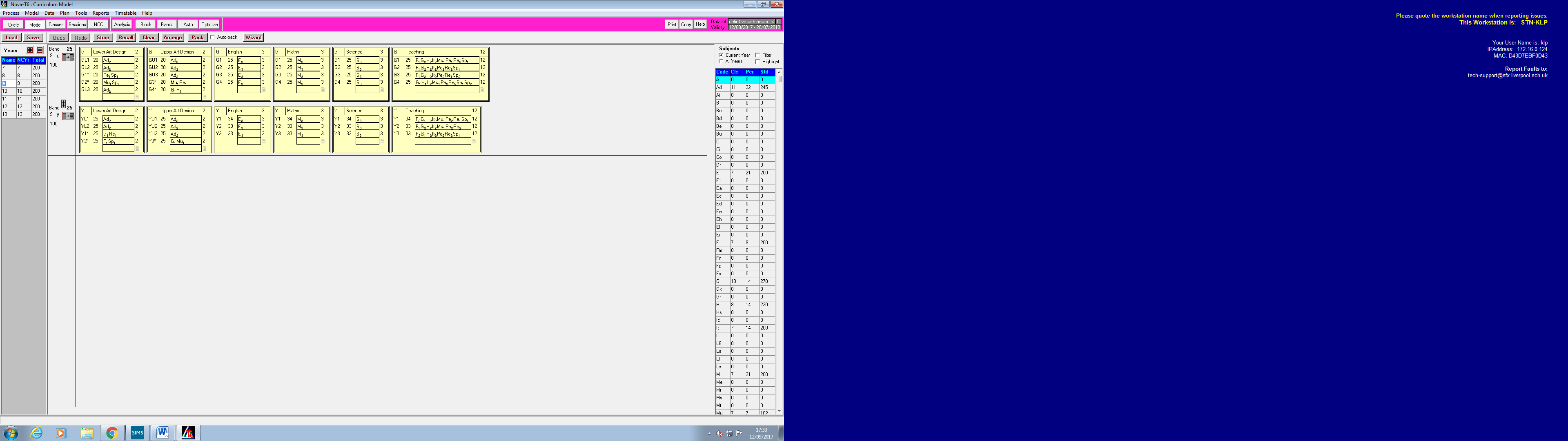 Year 10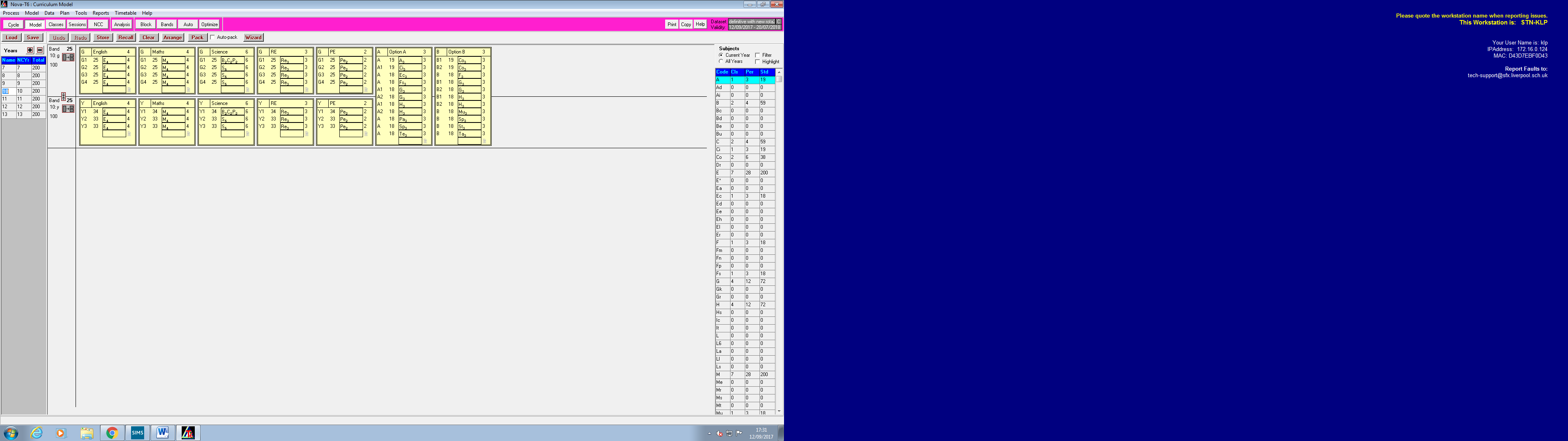 Year 11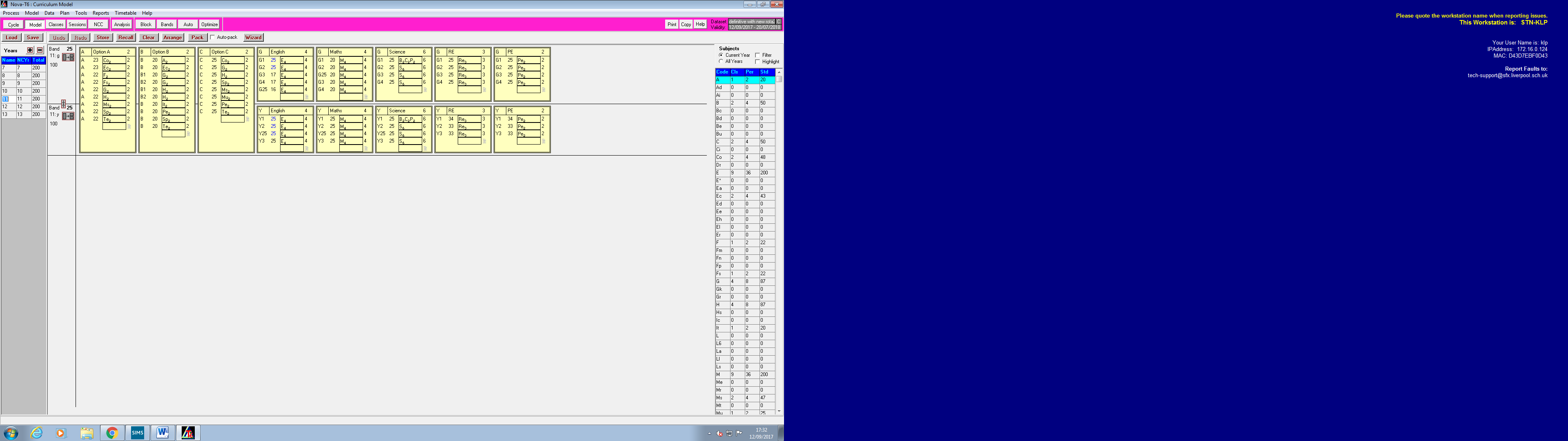 Year 12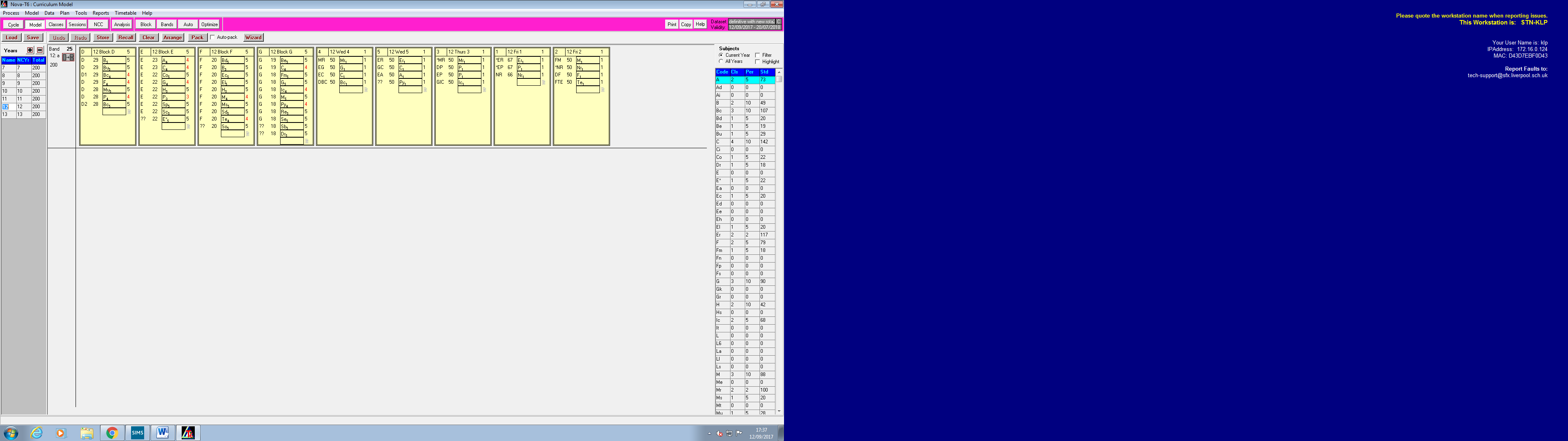 Year 13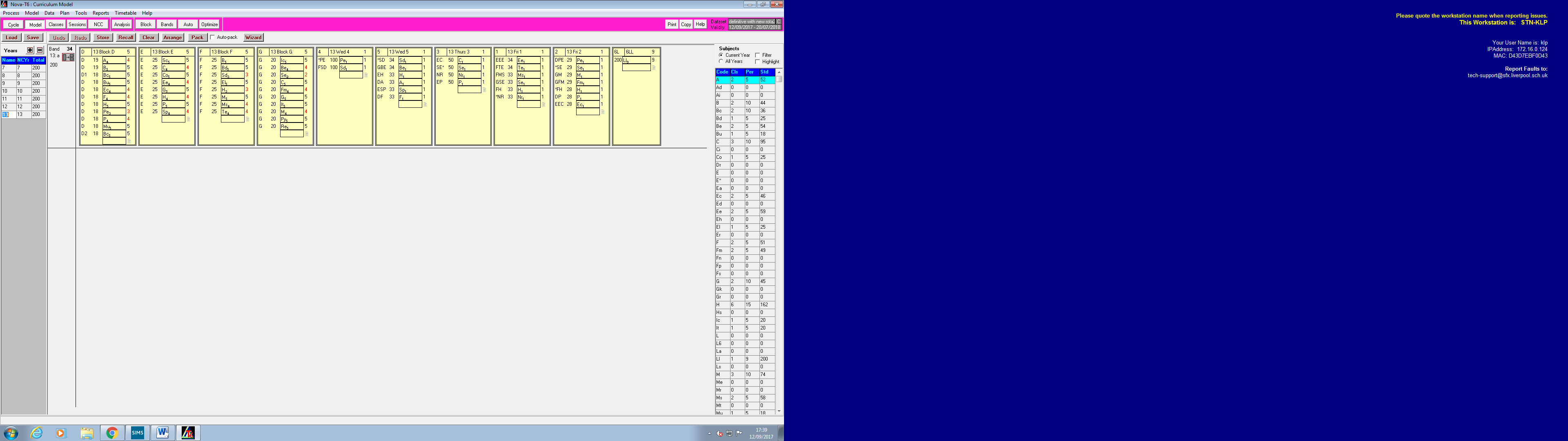 